ANEXO IIA - SOLICITAÇÃO DE ACELERAÇÃO DA PROMOÇÃO PELA OBTENÇÃO DE TÍTULODOCENTE: _________________________________________________________MATRÍCULA :__________ DATA DE INGRESSO NA INSTITUIÇÃO :___/____/____UNIDADE/DEPTO:___________________________________________________SITUAÇÃO FUNCIONAL ATUALCLASSE:___________________. NÍVEL : ______ REGIME DE TRABALHO :_____________TÍTULO OBTIDO:________________________Área de conhecimento:________________________________________________Instituição:__________________________________________________________Data de obtenção do título: _____/_____/_____.______________________, ________ de _______________ de ________.Local_____________________________                            ––––––––––––––––––––––––                       Diretor                                                                        DocenteATENÇÃO : A aceleração da promoção será solicitada à CPPD e concedida conforme Resolução nº 09 – CONSU, de 06 de setembro de 2013. Além deste formulário preenchido corretamente, o processo deverá conter:1. Ofício do Diretor ao Presidente da CPPD, encaminhando o pedido de aceleração da promoção do requerente.2. Portaria referente à última progressão3. Cópia do diploma autenticado em cartório, ou validação do documento pelo diretor da Unidade Acadêmica, ou pela secretaria da direção, ou órgão equivalente, com carimbo de cópia idêntica ao original e assinatura do servidor. 4.Parecer de validação do título apresentado, pela PRPPG, quando se tratar de curso realizado no exterior.5. Portaria de conclusão do estágio probatórioO processo deverá chegar à CPPD completo e devidamente assinado, assim, uma vez deferido, o benefício será concedido a partir da data da sua aprovação e publicação no Boletim do Pessoal.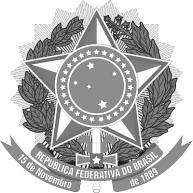 MINISTÉRIO DA EDUCAÇÃOUNIVERSIDADE FEDERAL DOS VALES DO JEQUITINHONA E MUCURIConselho Universitário (CONSU)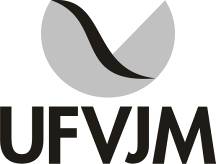 